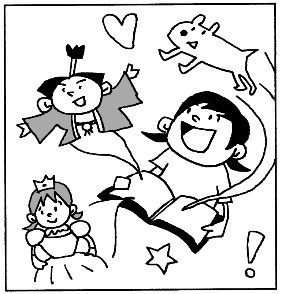 教科書のページ数だい名読んだ日付読んだ日付読んだ日付P １６～２５きつつきの商売（ものがたり文）P ４８～４９言葉で遊ぼう（せつめい文）P ５０～５５こまを楽しむ（せつめい文）P ６６～７３、６行目まいごのかぎ①（ものがたり文）P ７３、７行目～８０まいごのかぎ②P ５０～５５鳥になったきょうりゅうの話P １４４～１４７とかげとぞう（ものがたり文）P １２・１３P ３６・３７P ８５～８７P ９８・９９P １１２～１１５どきん春のくらしを楽しもう夏のくらし詩を味わおう